
Создание иорданей к празднику Крещения будет согласовывать Роспотребнадзор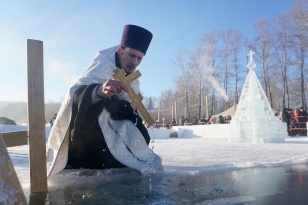 Вопросы организации безопасного проведения 19 января 2022 года религиозного праздника Крещение Господне обсудили на заседании комиссии по предупреждению и ликвидации чрезвычайных ситуаций и обеспечению пожарной безопасности Иркутской области, которое провел первый заместитель Губернатора – Председатель Правительства региона Константин Зайцев.

В рамках заседания Главный санитарный врач по Иркутской области Дмитрий Савиных сообщил, что в целях предотвращения осложнения санитарно-эпидемиологической обстановки и снижения угрозы здоровью населения Управление Роспотребнадзора по Иркутской области рекомендовало религиозным организациям использовать для освещения водопроводную воду. Что касается иорданей, то в местах их планируемого создания должны быть взяты пробы воды для исследования в аккредитованных лабораториях.

Кроме того, в соответствии с письмом Главного государственного санитарного врача РФ Анны Поповой, необходимо ограничить участие в богослужениях лиц старше 65 лет. Другие посетители храмов, а также священнослужители должны носить защитные маски, соблюдать социальную дистанцию.

По информации ГУ МЧС России по Иркутской области, в праздник Крещения в обряде купания в регионе ежегодно участвует более 20 тысяч человек. Учитывая недостаточную прочность льда, а также в связи с эпидемиологической обстановкой, в Шелеховском, Нижнеудинском, Усть-Илимском районах, городе Усть-Илимске принято решение Крещенские мероприятия на водных объектах не проводить. Создание иорданей также не планируется в Иркутске, Братске, городе Черемхово, ряде других территорий.

Тем не менее, в традиционных местах Крещенских купаний будет организовано дежурство спасателей, медиков и полиции, должностных лиц муниципалитетов, представителей казачества и других общественных организаций.

Как подчеркнул Константин Зайцев, в преддверии православного праздника необходимо предусмотреть и проработать все вопросы, направленные на обеспечение безопасности граждан.

- Важен контроль соблюдения населением установленных правил и рекомендаций. В сегодняшних условиях распространения коронавирусной инфекции нужно беречь здоровье свое и близких, - сказал Председатель Правительства Иркутской области.

По итогам КЧС рекомендовано не проводить в Крещенский праздник мероприятий на водных объектах. Однако муниципальные образования могут обращаться в Роспотребнадзор по Иркутской области по вопросам согласования возможности создания иорданей.